SAMPLE Meeting Minutes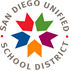 San Diego Unified School DistrictFuture Middle SchoolSSC MeetingOctober 12, 2017MEMBERS PRESENT:		Quorum was met   Future Middle SchoolPage 2, October 12, 2017Meeting Adjourned at 4:35 p.m.Minutes recorded by Jane Dawes, Clerical staff member	Jane DoePrincipal (ex officio) Principal (ex officio) 	Sally Chen	Sally ChenParent/DAC Rep (2nd yr.)	John AlfordClassroom Teacher (2nd yr.)Classroom Teacher (2nd yr.)	Sally Dearest	Sally DearestParent (1st yr.)	John DeerClassroom Teacher (1st yr.)Classroom Teacher (1st yr.)	Patricia District	Patricia DistrictParent (1st yr.)	Harriet NguyenClassroom Teacher (2nd yr.)Classroom Teacher (2nd yr.)	Cynthia Smith	Cynthia SmithParent (1st yr.)	Sam PotterOther – school personnel (1st yr.)Other – school personnel (1st yr.)	John Ortega	John OrtegaCommunity Member (2nd yr.)Guest Name:  Richard Stone, Leticia Williams, and Scooby DooGuest Name:  Richard Stone, Leticia Williams, and Scooby DooGuest Name:  Richard Stone, Leticia Williams, and Scooby DooGuest Name:  Richard Stone, Leticia Williams, and Scooby DooGuest Name:  Richard Stone, Leticia Williams, and Scooby DooGuest Name:  Richard Stone, Leticia Williams, and Scooby DooItemItemDescription/ActionsDescription/ActionsMeeting SummaryMeeting SummaryCall to OrderCall to OrderSally Chen: SSC ChairpersonSally Chen: SSC ChairpersonMeeting was called to order at 3:35 p.m.Meeting was called to order at 3:35 p.m.SSC BusinessApproval of MinutesElection Results and Introduction of New SSC membersParent Involvement Policy and Home/School CompactSSC BusinessApproval of MinutesElection Results and Introduction of New SSC membersParent Involvement Policy and Home/School CompactAction Item:  Approval of minutes for September 14, 2017; Sally Dearest, SSC Chairperson.Informational:  Jane Doe, PrincipalAction: Jane Doe, PrincipalAction Item:  Approval of minutes for September 14, 2017; Sally Dearest, SSC Chairperson.Informational:  Jane Doe, PrincipalAction: Jane Doe, PrincipalMinutes from September 14, 2017 were reviewed.  Approval of the minutes moved by Dearest, seconded by Deer.  Motion passed.SSC elections were held in September.  The one classroom Teacher opening was held at the first staff meeting by the teachers.  John Deer was elected unanimously by his peers.  Welcome John.  At the same staff meeting non classroom staff also voted for the “other” position.  Sam Potter was elected unanimously by his peers.  Welcome Sam. The nominations for parents were held the first two weeks in September with the ballots distributed and collected by September 24 for the three SSC parent openings.  323 ballots were returned to elect our newest parent members.  Welcome Sally Dearest, Patricia District and Cynthia Smith to our committeeThe Parent Involvement Policy and Home School Compact were reviewed.  Motion to approve by Nguyen, seconded by Chen.  Motion passed.   Minutes from September 14, 2017 were reviewed.  Approval of the minutes moved by Dearest, seconded by Deer.  Motion passed.SSC elections were held in September.  The one classroom Teacher opening was held at the first staff meeting by the teachers.  John Deer was elected unanimously by his peers.  Welcome John.  At the same staff meeting non classroom staff also voted for the “other” position.  Sam Potter was elected unanimously by his peers.  Welcome Sam. The nominations for parents were held the first two weeks in September with the ballots distributed and collected by September 24 for the three SSC parent openings.  323 ballots were returned to elect our newest parent members.  Welcome Sally Dearest, Patricia District and Cynthia Smith to our committeeThe Parent Involvement Policy and Home School Compact were reviewed.  Motion to approve by Nguyen, seconded by Chen.  Motion passed.   Data ReviewAssessment Data ResultsData ReviewAssessment Data ResultsInformational: Jane Doe, Principal Informational: Jane Doe, Principal School data reports were distributed to all.  Members analyzed results from multiple perspectives.  Additionally, a report was produced analyzing student progress longitudinally over the past 2 years.  This will allow us to document progress while we work through the changing curriculum (CCSS). School data reports were distributed to all.  Members analyzed results from multiple perspectives.  Additionally, a report was produced analyzing student progress longitudinally over the past 2 years.  This will allow us to document progress while we work through the changing curriculum (CCSS). ItemDescription/ActionsMeeting SummarySPSAMonitoring the SPSAReview 2017-18 GoalsInformational:  John Deer, Classroom Teacher memberAction Item:  Jane Doe, Principal Harriet Nguyen provided all members with an SPSA monitoring form/table.  The table links progress with expenditures.  The SSC will continue to develop the form over the year to streamline progress monitoring and hopefully support next year’s SPSA revisions.After reviewing student data, the SSC discussed increasing the Math SMART goal by 5 percentage points since we have already met targets. Sam Potter moved to approve the new SPSA goals for 2017-18.  Moved by Dearest.  Motion seconded by Patricia District.  Motion passed 9-0.BudgetMonitoring the SPSAInformational:  Jane Doe, PrincipalJane Doe distributed to the committee a copy of the Budget Overview for the site that was run this afternoon prior to the meeting.  She confirmed with her budget analyst that all salary transfers will be completed by the end of January.  Any extra salary for the push in teacher purchased with resource 30100 will be watched if we are able to use these funds if they become available.DAC and ELACDAC ReportELAC ReportInformational:  Sally Chen, DAC RepresentativeInformational:  Melinda Deer, ELAC ChairpersonDAC:  Sally Chen reported the DAC meeting from September 2017 meeting.  DELAC: Melinda Deer shared information from the September 2017 meeting.Public CommentOpenThere was no public comment.